УТВЕРЖДАЮПредседательсчетной палатыгорода Нижневартовска 30 января  2013 года ОТЧЕТо деятельности контрольно-счетного органа муниципального образования- счетной палаты города Нижневартовска в 2012 году.	Настоящий отчет подготовлен в соответствии с требованиями статьи 23 Решения Думы города Нижневартовска от 22.12.2011 №154 «Положение о контрольно-счётноморгане муниципального образования -счётной палате города Нижневартовска» и содержит информацию об основных направлениях, особенностях и результатах деятельности контрольно-счетном органе муниципального образования- счетной палате города Нижневартовска (далее  счетная палата, палата) в 2012 году. Основные итоги и особенности деятельности счетной палаты города Нижневартовска в 2012 году.В 2012 году палата осуществляла контрольную, экспертно-аналитическую, информационную и иные виды деятельности, обеспечивая единую систему контроля исполнения местного бюджета в соответствии с планом работы, утвержденным на заседании Коллегии счетной палаты от 29.12.2011 №1, при этом план работы  палаты на 2012  год был сформирован исходя из необходимости реализации закрепленных за ней задач, с учетом предложений Главы города Нижневартовска (далее - Глава города), депутатов Думы города Нижневартовска, обращений правоохранительных органов.Основные показатели, характеризующие работу счетной палаты в 2012 году, приведены в следующей таблице:В целях обеспечения предварительного, текущего и последующего контроля формирования и исполнения местного бюджета  в отчетном году палатой проведено  119 контрольных и  экспертно-аналитических мероприятий   (приложения №1 и № 5).Основные контрольные  мероприятия, с учетом встречных проверок, проведены в 54 учреждениях и организациях. В отчетном периоде контрольными мероприятиями охвачены средства на общую сумму 1 266 410,60 тыс. рублей, кроме того,  13 566 373,8  тыс.рублей - средства, подлежащие контролю в рамках внешней проверки бюджетной отчетности главных администраторов бюджетных средств города Нижневартовска за 2011 год.По результатам проведенных проверок и анализов установлены нарушения на общую сумму 180 млн. руб. (приложение №2), или в 1,2 раза меньше  аналогичного показателя 2011 года ( 227,2 млн. руб.). Вместе с тем структура выявленных нарушений существенным образом не изменилась. Как и в 2011 году, наибольший удельный вес в них  составили нарушения действующего законодательства, снизился удельный вес -прочих и неэффективных расходов, что обусловлено ориентированием деятельности Счетной палаты в последние годы в направлении оценки эффективности использования бюджетных средств, как составной части оценки эффективности деятельности органов  местного самоуправления.Структуры выявленных палатой в 2011-2012 годах нарушений представлены следующей диаграммой:Из общей суммы нарушений ( 180 млн.руб.) нарушения действующего законодательства и иных нормативных правовых актов РФ и Ханты-Мансийского автономного округа-Югры установлены в минувшем году на общую сумму 134,1 млн. руб., нецелевое использование бюджетных средств на сумму 1,3 млн.руб. В целях предотвращения в дальнейшем неправомерного, нецелевого и неэффективного расходования бюджетных средств палатой принимались меры, предусмотренные законодательством. Так, в течение года отчеты (заключения, акты, справки) о результатах 23 проверок  направлены  Главе  города и Главе администрации города и другим органам исполнительной власти. В направленных отчетах (заключениях, информациях) не только приводились результаты контрольных и аналитических мероприятий, но и предлагались конкретные меры по устранению установленных нарушений и недостатков, а также причин, им способствовавших.Итоги некоторых проверок были рассмотрены на заседаниях Коллегии счетной палаты с участием депутатов Думы города, представителей администрации города. По результатам проведенных в 2012 году контрольных мероприятий руководителям проверенных учреждений и организаций направлено  17 представлений, которыми внесено 106 предложений (в том числе по сроку исполнения в 2012 году – 96), содержащих конкретные меры по устранению имеющихся нарушений. По всем из них получены ответы, в которых, содержалась информация о выполнении предложений палаты либо о том, что работа по ним ведется, но не завершена из-за необходимости длительного времени для их выполнения. Достоверность сведений, указанных в этих письмах,  выборочно проверяется как при повторных плановых мероприятиях, так и в ходе специально проводимых для этого проверок. В целом за 2012 год реализовано полностью либо частично, а также находятся в стадии реализации 98 предложений палаты, сформулированных в представлениях проверенным организациям, что составило 92,5 процентов от общего их числа. Для принятия мер реагирования по выявленным нарушениям и привлечения к ответственности виновных должностных лиц материалы  по 20 проверкам  (в том числе 9, проведенных в 2011 году), направлены органам прокуратуры, полицию города Нижневартовска. По материалам проверок прокуратурой и правоохранительными органами возбуждено 60 уголовных дел по одному бюджетному учреждению. (приложение № 2а). По ряду материалов счетной палаты правоохранительными органами продолжаются проверки.В  2012 году проведено 96 экспертно-аналитических мероприятия, что на 43 мероприятий или  в 1,6 раза больше, чем в 2011 году (в 2011 году–76) (приложение  №5 )На  39 документа подготовлены заключения, содержащие  замечания и предложения, что составляет 40 процентов от общего количества подготовленных заключений (  96 ).Без замечаний и предложений подготовлено 57 заключений  на  документы, что составляет 60 процента от общего количества подготовленных заключений (96).Динамика количества экспертно-аналитических мероприятийВ заключениях  содержалось 208 замечаний и предложений, из которых 183, что составляет более 88 процентов от общего количества замечаний и предложений, учтено.Динамика количества содержащихся в заключениях счетной палаты замечаний и предложений за 2011 года и 2012 годыВ соответствии с Положением о счетной палате и Бюджетным кодексом Российской Федерации в 2012 году  счетной палатой осуществлялся предварительный, текущий и последующий контроль за исполнением бюджета города Нижневартовска.Комплекс экспертно-аналитических и контрольных мероприятий, осуществляемых в рамках предварительного, текущего и последующего контроля, составляет единую систему контроля за формированием и исполнением бюджета города Нижневартовска. Он существенно дополняется тематическими проверками и другими экспертно-аналитическими мероприятиями, проводимыми в соответствии с планом работы.
Бюджет города В рамках предварительного контроля за формированием бюджета города Нижневартовска на 2013 год и на плановый период 2014 и  2015 годов счетной палатой в четвертом квартале 2012 года:							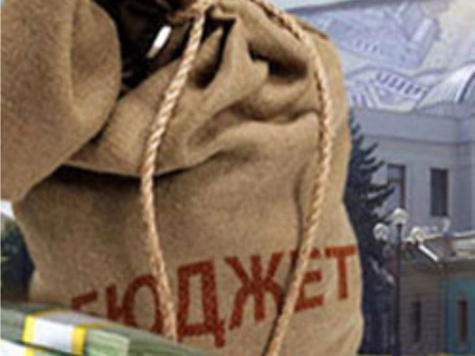 - проанализированы основные показатели прогноза социально-экономического развития города Нижневартовска  на 2013 – 2015 годы;- осуществлена проверка соответствия требованиям Бюджетного кодекса Российской Федерации и Положения о бюджетном процессе в городе Нижневартовске, утвержденного Решением Думы города от 16.09.2011 №83,  документов и материалов, представленных с проектом Решения «О бюджете города Нижневартовска на 2013 год и на плановый период 2014 и 2015 годов»;- осуществлена проверка соответствия представленного проекта решения «О бюджете города Нижневартовска на 2013 год и на плановый период 2014 и 2015 годов» действующему законодательству, оценены состояние нормативной и методической базы, регламентирующей порядок формирования проекта бюджета, и обоснованность расчетов параметров основных прогнозных показателей бюджета;- по результатам финансовой экспертизы подготовлено и направлено в Думу города заключение на проект Решения Думы города «О бюджете города Нижневартовска на 2013 год и на плановый период 2014 и 2015 годов».В заключении счетной палаты на указанный проект решения содержалось 7 предложений. Данные предложения в ходе проработки.В рамках текущего контроля исполнения бюджета в отчетном году палатой было подготовлено 6 экспертных заключений на проекты Решений Думы  о внесении изменений  «О бюджете города Нижневартовска на 2012 год и плановый период 2013 и 2014 годов», в которых содержалось 5 предложения по корректировке  отдельных расходов бюджета. Из общего числа внесенных палатой предложений при рассмотрении указанных проектов были учтены полностью или частично 3 предложения. В рамках последующего контроля в 2012 году проведена работа по проведению необходимого комплекса экспертно-аналитических мероприятий, позволивших подготовить заключение на отчет администрации об исполнении бюджета города Нижневартовска  за 2011 год.В соответствии со  статьей 264.4. Бюджетного кодекса Российской Федерации: 1. Для подготовки заключения на отчет  об исполнении бюджета города Нижневартовска за 2011 год проведена внешняя проверка годовой бюджетной отчетности  главных администраторов средств бюджета города Нижневартовска.2. Проведена внешняя проверка отчета об исполнении бюджета города  Нижневартовска  за 2011 год, а также экспертиза проекта решения Думы города «Об исполнении бюджета города Нижневартовска за 2011 год».3. Подготовлено заключение на отчет об исполнении бюджета города Нижневартовска  за 2011 год.В ходе проведения внешней проверки годовой бюджетной отчетности главных администраторов средств бюджета города Нижневартовска и отчета об исполнении бюджета города Нижневартовска за 2011 год установлено следующее:Бюджет города Нижневартовска за 2011 год исполнен:по доходам в сумме 13 312 168,5 тыс. рублей, или на 101,2 процента к уточненному годовому плану;по расходам – 13 566 373,8 тыс.рублей, или на 96 процента к уточненному годовому плану;дотационная зависимость  бюджета города,  то есть от доли поступивших межбюджетных трансфертов из других уровней  других бюджетов бюджетной системы Российской Федерации и доли налоговых доходов по дополнительным нормативам составила  в объеме-  45,5%;оценка достоверности бюджетной отчетности главных распорядителей бюджетных средств нарушений не выявлено.Счетная палата при проверке исполнения бюджета по расходам обращает внимание на наличие проблем, устранение которых позволило бы обеспечить более полную мобилизацию финансовых ресурсов города и повысить эффективность их использования, а именно: результаты проверки исполнения бюджета по расходам показали на ряд нарушений при их формировании и исполнении главными распорядителями бюджетных средств, когда в противоречие требованиям действующего законодательства и нормативно-правовых актов органов местного самоуправления допускалось:низкая исполнительная дисциплина по срокам утверждения как муниципальных заданий подведомственным автономным учреждениям (от 31 до 105 дней), так и ведомственных целевых программ (от 31 до 151 дней), а также при отсутствии должного обоснования в выполнении муниципальных услуг осуществлялось их неправомерное финансирование;неправомерное планирование и использование бюджетных ресурсов на цели, не относящиеся к вопросам местного значения на сумму 2346,8 тыс.руб. (на не муниципальные виды расходов);при выполнении Администрацией города ряда отдельных государственных полномочий  помимо средств субвенции с бюджетов вышестоящего уровня,   ввиду отсутствия нормативов обеспечения с бюджетов вышестоящего уровня, были использованы дополнительно средства городского бюджета в сумме 2 868,5 тыс. руб., что классифицируется как неэффективное использование бюджетных средств.        Имели место быть и иные замечания и недостатки при исполнении бюджетных расходов, детальный анализ которых отображен в заключении.В заключении  счетной палаты на отчет об исполнении бюджета города Нижневартовска  за 2011 год предлагалось администрации города:-принять необходимые меры для исполнения бюджета города Нижневартовска  в 2012 году в соответствии с нормами Бюджетного кодекса Российской Федерации.В данном отчете приводятся примеры по контрольно-ревизионным мероприятиям, которые были осуществлены счетной палатой  в 4 квартале 2012 года.По результатам проверки  выполнения договорных условий при выполнении строительно–монтажных работ по сплошному асфальтированию городских дорог, в части исполнения гарантийных обязательств установлено следующее.Объем проверенных бюджетных средств, направленный  на выполнение работ по ремонту (сплошному асфальтированию) городских автомобильных дорог в 2011 гг., составил – 96 125,08 тыс. руб., а исполнение составило 94 802,75 тыс. руб., в том числе за счет средств: города  - 19 168,85 тыс. руб.; округа  - 75 633,90 тыс. руб.В части финансового обеспечения мероприятий по дорожной деятельности  в отношении автомобильных дорог местного значения, в том числе ремонту (сплошному асфальтированию) городских дорог нарушений не установлено:финансирование  осуществлялось на условиях софинансирования, как за счет средств бюджета автономного округа (в размере 95%), так и за счет средств бюджета города (5%)  на основании программ.Оценкой должного выполнения договорных отношений, в части исполнения гарантийных обязательств нарушений не установлено, а именно:с целью осуществления контроля за состоянием и эксплуатацией автомобильных городских дорог, в том числе их инженерным оборудованием и элементами благоустройства координатором программы были должным образом нормативно урегулированы  особенности контроля и выполнения гарантийных обязательств.По результатам выездной проверки в ходе визуального осмотра  городских автомобильных дорог, участки которых, были отремонтированы в 2011 году,  дефектов не выявлено.По результатам  проверки целевого и эффективного использования средств бюджета города в рамках реализации программы муниципального образования город Нижневартовск «Переселение граждан  из жилых помещений непригодных для проживания в городе Нижневартовске в 2009 – 2015 годах»» в части приобретения и сноса жилых помещений установлено следующее.Финансовое обеспечение расходных обязательств по приобретению (выкупу) жилья осуществляется в рамках целевых программ на условиях софинансирования за счет средств:автономного округа;бюджета города.По результатам размещения муниципальных заказов были заключены муниципальные контракты (договоры) на общую сумму 1 831,81 тыс. рублей (с учетом расторжения контрактов на - 1 620, 13 тыс. рублей в соответствии с уточненными лимитами бюджетных обязательств), в том числе:на снос 15 домов;на проведение работ по планировке площади, ранее занимаемой 4-мя домами.Фактически  в 2011 году расходы по сносу жилых помещений составили 1 354,21 тыс. рублей, что составило 83,5% от плановых назначений.Не выполнение плановых назначений на сумму 265,93 тыс. рублей обусловлено расторжением муниципальных контрактов по объективной причине:выселение граждан из жилых домов №№1,3 в пос. МО-69 перенесено на 2012 год.В 2011 году в целях обеспечения муниципальных нужд по приобретению жилых помещений, в том числе для переселения граждан из домов, признанных непригодными для проживания, были размещены муниципальные заказы путем проведения торгов в форме открытых аукционов в электронной форме на общую сумму 412 862,73 тыс. рублейФактически  в 2011 году расходы по приобретению жилых помещений для переселения граждан из домов, признанных непригодными для проживания составили 336 035,22 тыс. рублей и были направлены на:приобретение в муниципальную собственность 9 квартир на общий объем средств – 21 358,73 тыс. рублей,предоплату в размере 90% от цены контракта в соответствии с условиями, предусмотренными контрактом от 21.12.2011  по приобретению 185 жилых помещений в муниципальную собственность в размере 314 676,49 тыс. рублей.Установлены следующие  нарушения, а именно:без финансового обеспечения запланировано в целевой программе мероприятие по сносу домов, непригодных для проживания граждан;в связи с чем, оценка эффективности целевой программы осуществлялась без учета специфики программы и сопоставления достигнутых результатов и фактических объёмов расходов на их достижение; несоответствие представленной отчетности в части перечня снесенных домов, указанных в результатах оценки эффективности реализации целевой программы, принятой к сведению решением Думы города;  несоблюдению Заказчиком  условий аукционной документации при заключении муниципального контракта, установленные федеральным законом 94-ФЗ; завышение объемов работ и как результат неправомерное списание бюджетных расходов в сумме 50,0 тыс. руб.;несоблюдение условий, установленные муниципальным контрактом, что повлекло за собой нарушение сроков выполнения работ и отсутствия претензионной работы по данному нарушению.	По результатам проверки деятельности муниципального унитарного предприятия города Нижневартовска «Горводоканал» в части эффективности и правомерности использования средств предприятия и муниципального имущества в 2011 году и первом полугодии 2012 года» установлено следующее:не были достигнуты показатели по Производственной программе, а именно, объем доходов от реализации услуг выполнен на 79,0%;выявлены факты неправомерного и не обоснованного увеличения производственных расходов;не осуществлялось должным образом ведение хозяйственных операций;анализ договорных отношений Предприятия с заказчиками и покупателями по реализации услуг   выявил  нарушения; допускалось использование имущества, в целях, не носящих производственный характер,   что приводило  к занижению финансового результата; допускалось неэффективное использование имущества ряда объектов основных средств по которым пользование  было приостановлено, а расходы по их содержанию осуществлялись; отсутствовала документация, подтверждающая ежедневный порядок распределения автотранспорта на соответствующий участок работ;и другие нарушения.По результатам проверки целевого использования средств бюджета города направленных на реализацию городской целевой программы «Реализация приоритетного национального проекта «Развитие агропромышленного комплекса на территории города Нижневартовска на 2008-2012 годы» установлено следующее:освоено бюджетных средств  по долгосрочной целевой программы «Реализация приоритетного национального проекта «Развитие агропромышленного комплекса на территории города Нижневартовска на 2008-2012 годы» за 2011 год» в 2011 году в размере 44 776,00 тыс. рублей, в том числе за счет:бюджета округа 43 360,30 тыс. рублей, или 100% от плановых назначений;бюджета города 1 415,70 тыс. рублей, или 70,8% от плановых назначений;не освоение средств бюджета города в сумме 584,30 тыс. рублей обусловлено отсутствием заявок от сельхозпроизводителей;по программным мероприятиям, финансируемые за счет средств бюджета города определены показатели эффективности, которые не обеспечивают должным образом достижение программных целей;осуществляется за счет средств бюджета города дублирование видов поддержки, оказываемых из бюджета автономного округа сельхозтоваропроизводителям, что повлекло неэффективное расходование средств бюджета города в сумме 888,50 тыс. рублейи иные замечания.Более детальный анализ проверок отображены в отчетах.Сводная информация о реализации предложений палаты по устранению нарушений, установленных контрольными мероприятиями в 2012 году, отраженных в  представлениях, направленных руководителям проверенных организаций, учреждений и предприятий представлена соответственно в приложениях №№3, 4. Как и в предыдущие годы, в отчетном году Счетная палата принимала активное участие в работе Союза муниципальных контрольно-счетных органов России.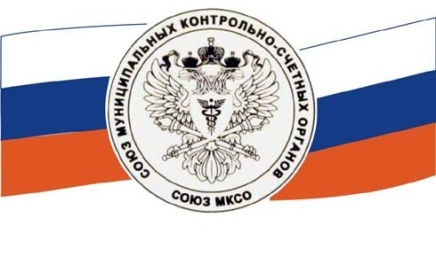 Счетная палата с 2002 года является членом Союза муниципальных контрольно-счетных органов Российской Федерации. Председатель  палаты Суханова С.П. является председателем представительства Союза МКСО в Уральском  Федеральном округе, членом Президиума Союза МКСО. 	В отчетном периоде председатель счетной палаты      Суханова С.П. приняла участие:		- в заседании президиума Союза МКСО и в работе Общего собрания   (XI конференции) Союза муниципальных контрольно-счетных органов в городе Брянске ;- в  работе конференции на тему «Взаимодействие органов внешнего и внутреннего финансового контроля» с участием Председателя Счетной палаты РФ, а также в работе  Всероссийское совещание по вопросам совершенствования государственного (муниципального) контроля  с участием Руководителя Администрации Президента РФ С.Б.Иванова, генерального прокурора РФ  Ю.Я.Чайки и помощника Президента РФ-начальника Контрольного управления Президента РФ К.А.Чуйченко.В отчетном году палатой также продолжалась работа в рамках Совета контрольно-счетных органов Ханты-Мансийского автономного округа-Югры (далее Совет). Как член Президиума Совета Суханова С.П. регулярно принимала участие в его заседанияхКак и в предыдущие годы, в отчетном году палата оказывала муниципальным контрольно-счетным органам организационную, правовую, информационную и методическую помощь. Так, в октябре 2012 года состоялась совещание Совета на тему: «Актуальные вопросы реализации положений федерального закона от 07.02.2011 №6-ФЗ «Об общих принципах организации и деятельности контрольно-счетных органов Российской Федерации и муниципальных образований» в городе Нижневартовске, в котором приняли участие представители из 20 муниципальных контрольно-счетных органов ХМАО-Югры.Участники совещания ознакомились с  деятельностью Счетной палаты города, получили стандарты и методические рекомендации по организации деятельности внешнего муниципального финансового контроля Счетной палаты города, обменялись опытом работы. Важным направлением деятельности палаты в отчетном году продолжала оставаться методологическая работа,  в соответствии со статьей 10 Федерального закона «Об общих принципах организации и деятельности контрольно-счетных органов субъектов РФ и муниципальных образований» предусмотрено, что стандарты внешнего государственного и муниципального финансового контроля для проведения контрольных и экспертно-аналитических мероприятий утверждаются контрольно-счетными органами в соответствии с общими требованиями, утвержденными Счетной палатой РФ и (или) контрольно-счетными органами субъектов РФ.За период 2012 года были разработаны и утверждены    Счетной палатой города     следующие стандарты и методические рекомендации           по организации деятельности  внешнего муниципального финансового  контроля:стандарт муниципального финансового контроля №1 «Порядок организации методологического обеспечения деятельности Счетной палаты города Нижневартовска»; стандарт муниципального финансового контроля №2 «Общие правила проведения контрольного мероприятия»;стандарт муниципального финансового контроля №3 « Порядок осуществления предварительного контроля формирования проекта местного бюджета на очередной финансовый год и на плановый период»; методические рекомендации по организации и непосредственному осуществлению проверки финансово-хозяйственной деятельности муниципального автономного учреждения;методические рекомендации по осуществлению внешнего муниципального контроля за исполнением муниципального задания автономными учреждениями в сфере образования, культуры, физической культуры и спорта, и эффективность использования ими муниципальной собственности; методические рекомендации по проведению проверок целевого и эффективного использования средств муниципального бюджета, выделяемых на реализацию долгосрочных целевых и ведомственных программРабота  по разработке стандартов продолжается.В отчетном году было уделено внимание вопросу обеспечения доступа к информации о деятельности Счетной палаты. Во исполнение статьи 23 Положения о контрольно-счетном органе муниципального образования- счетной палате города Нижневартовска  в целях обеспечения доступа к информации о своей деятельности  счетная палата размещает на официальном сайте  органов местного самоуправления в сети Интернет информацию о  своей деятельности по всем основным направлениям. 	В отчетном периоде помимо документов, составляющих организационно-правовую основу деятельности счетной палаты,  на официальном сайте размещалась информация о проведенных контрольных и экспертно-аналитических мероприятиях.	В муниципальной газете «Варта» в отчетном периоде опубликован Отчет о работе Счетной палаты за 2011 год.Выводы. План работы  Счетной палаты выполнен, за исключением 3-х контрольных мероприятий, которые были включены в план  03.12.2012 года. За отчетный период Счетной палатой проведено 23 контрольных   и 96 - экспертно-аналитических мероприятий. За отчетный период практической деятельности Счетной палаты было установлено нарушений в общей сумме  180 млн.рублей.	По результатам работы Счётной палаты общая сумма предотвращенных, восстановленных и определенных к возврату  средств  составила  48,8 млн. рублей.	Счетная палата анализирует итоги проводимых контрольных и аналитических мероприятий, при этом контроль осуществляется в следующих формах:- часть нарушений устраняется организациями в ходе проводимых контрольных мероприятий.  Результаты такого контроля отражаются в акте, составляемом по итогам контрольного  мероприятия или руководители организаций, предоставляют информацию об устранении выявленных нарушений и недостатков в счетную палату города;-Счетная палата отслеживает изменения, вносимые в правовые акты города.	Результативность деятельности  счетной палаты в 2012 году составила 88%, экономическая целесообразность* -11 рублей на 1 рубль затрат, экономическая эффективность** -4436 тыс.руб. на 1-го сотрудника.	Приоритетными направлениями   деятельности счетной палаты видим по внедрению элементов аудита эффективности, по оценке результативности использования бюджетных средств и муниципальной собственности, а также в достижении максимального исполнения представлений об устранении выявленных нарушений, направленных в адрес руководителей проверяемых учреждений, организаций и предприятий.*соотношение объема выявленных нарушений к затратам на содержание палаты** соотношение объема устраненных нарушений, предотвращенных и возмещенных  средств  к численности сотрудниковПоказатель2010 г.2011 г.2012г.Проведено контрольных и экспертно-аналитических мероприятий, в том числе:2576119проведено экспертно-аналитических мероприятий;185996проведено контрольных мероприятий.71723Выявлено нарушений в финансово-бюджетной сфере (млн. руб.)326,3227,2180,0Охвачено контрольными мероприятиями объектов213554Устранено нарушений по результатам проверок палаты (млн. руб./% от суммы выявленных нарушений)72,8/22,397,9/43,148,8/27,1Штатная численность утвержденная/факт6711Фактические затраты на содержание палаты (млн. руб.)10,411,416,3Количество направленных представлений и предписаний91428Количество материалов, направленных в органы прокуратуры, иные правоохранительные органы3917Количество возбужденных уголовных дел0060Предварительныйконтроль - в ходеформированияпроекта бюджетана 2013 год и наплановый период2014 и 2015 годовТекущий контроль – в ходе исполнения бюджета в 2012годуПоследующий контроль – по результатам исполнения бюджета за 2011 год